ANEXO IIIDECLARAÇÃO – Edital 02/2024Nome do(a) candidato(a):      Nome do(a) orientador(a):      Modalidade da bolsa:  Ao realizar a inscrição para participar do Edital 02/2024 para concorrer a uma bolsa, declaramos estar cientes dos termos do Edital no que se refere a:•	 Acúmulo de bolsa com outra atividade profissional;•	 Estar matriculado ou comprovar as etapas necessárias do processo seletivo, conforme descrito no Edital.•	 Abandono ou desistência do curso, sem justificativa homologada pela CPG, implicará na devolução das parcelas de bolsa recebidas._______________________________Assinatura do(a) aluno(a)________________________________Assinatura do(a) orientador(a)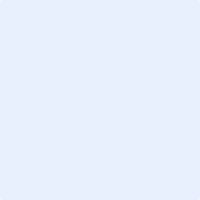 